РеагентУр-я реак-ийНаблюденияУсл. проведенияПервая группа анионовПервая группа анионовПервая группа анионовПервая группа анионовВ(OH)4-В(OH)4-В(OH)4-В(OH)4-окрашивание пламени H3BO3,BF3 или эфирами борной кислотыB4O72- + 6H2SO4конц = 2H3BO3 + B2O3 + 6НSO4-H3BO3 + 3С2Н5ОН = В(ОС2Н5)3 + 3Н2Омешают Ba,Cu,Tl,PO43-,MoO42-ПО=0,2-0,3мкгхинализарин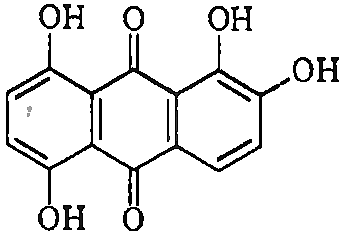  + Н3ВО3 = 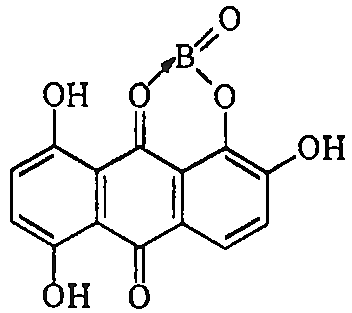 H2SO4концмешают Fe3+,Cu2+,Ni2+,Cr3+,Sb3+,I- (в большом кол-ве)ПО=0,06мкгСО32-СО32-СО32-СО32-кислоты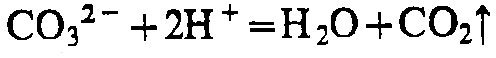 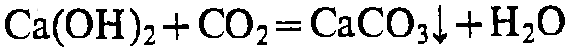 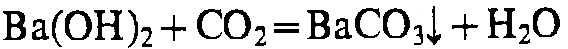 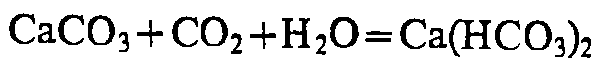 мешают SO32-,S2O32-SiO32-SiO32-SiO32-SiO32-слабые кислоты2Н+ + SiO32- = nSiO2*mH2O↓нагреваниеNH4+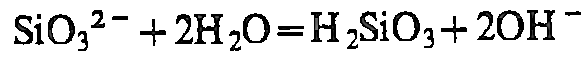 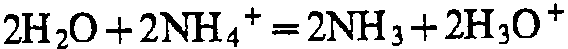 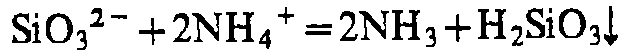 нагреваниеPO43-PO43-PO43-PO43-магнезиальная смесь (MgCl2,NH4Cl,NH3)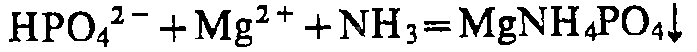 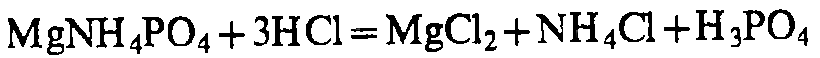 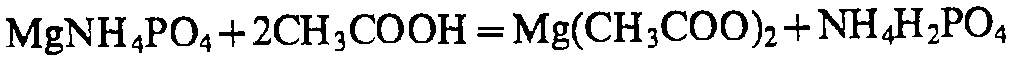 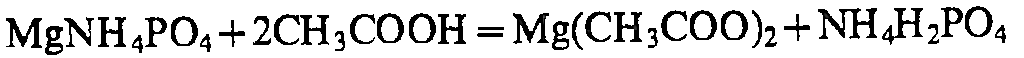 молибденовая жидкость (HNO3 + (NH4)2MoO4)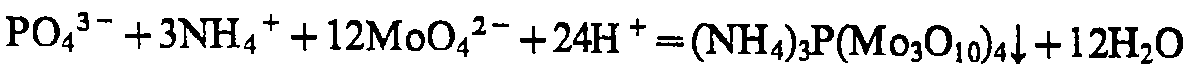 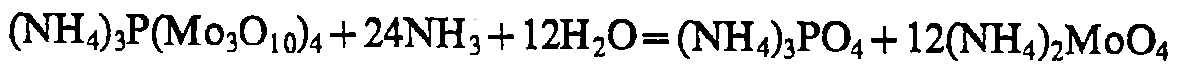 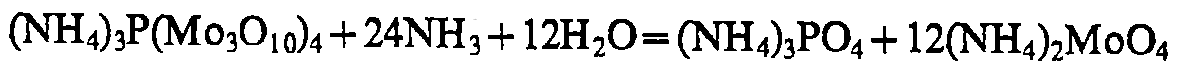 лёгкий нагревмешают SO32-,S2O32-,S2-,Cl- (в большом кол-ве)ПО=0,5мкгSO42-SO42-SO42-SO42-BaCl2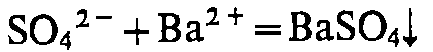 подкислениемешают S2-,SO32-,S2O32-BaCl2+KMnO4(изоморфн. кристаллы)подкисление, центрифуг. + Н2О2мешают SO32-,S2-,SCN-,S2O32-ПО=5мкгSO32-SO32-SO32-SO32-BaCl2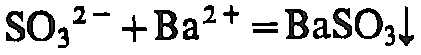 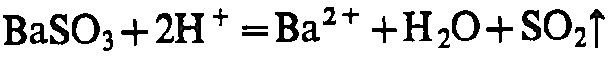 -минеральные кислотыSO32- + 2H+ = H2O + SO2↑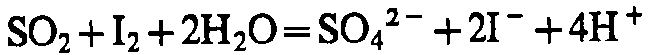 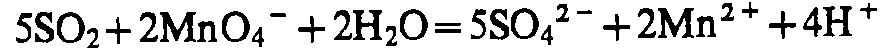 мешают S2-,S2O32-S2O32-S2O32-S2O32-S2O32-AgNO3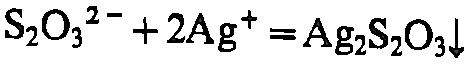 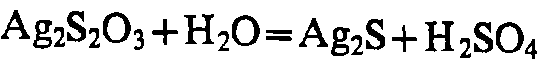 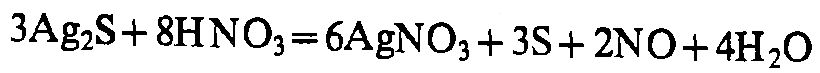 реагент в избытке, нагреваниемешает S2-кислоты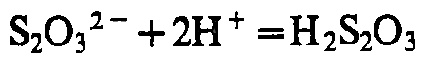 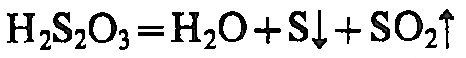 мешают совместно SO32-+S2-I2*aq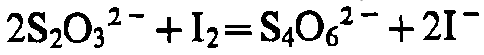 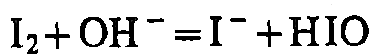 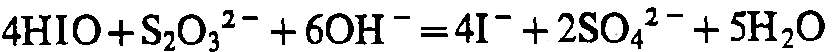 pH<8мешают SO32-,S2-F-F-F-F-CaCl2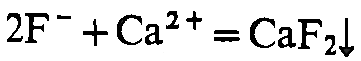  мешают PO43-,CO32-, SO32-,S2O32-ПО=40мкгцирконий(IV)-ализариновый лак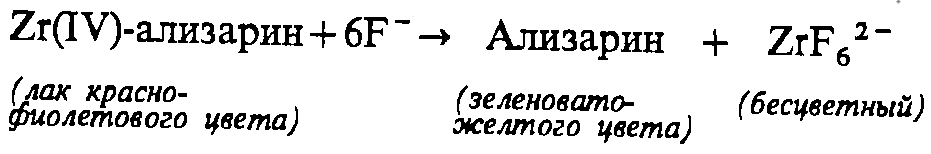 солянокислая средамешают SO42-,S2O32-,PO43-,AsO43-,C2O42-ПО=20мкгВторая группа анионовВторая группа анионовВторая группа анионовВторая группа анионовS2-S2-S2-S2-AgNO3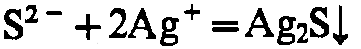 -Pb(OH)42-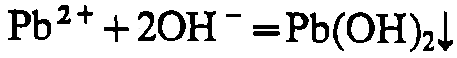 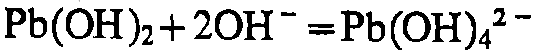 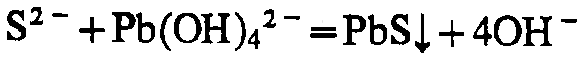 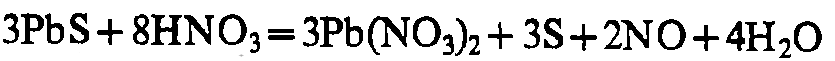 -ПО=1,8мкгразбавленные HCl, H2SO42H+ + S2- = H2S↑H2S+Pb(CH3COO)2= PbS↓+2CH3COOH-Cd2+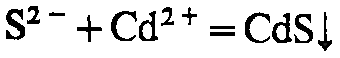 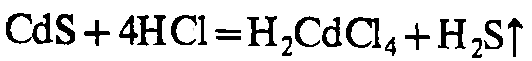 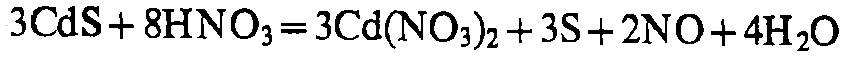 в присутствии CdCO3Сl-Сl-Сl-Сl-AgNO3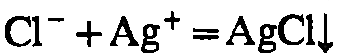 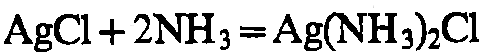 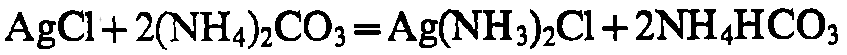 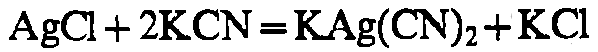 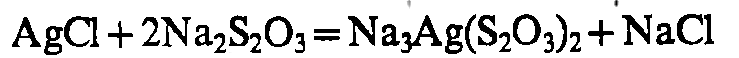 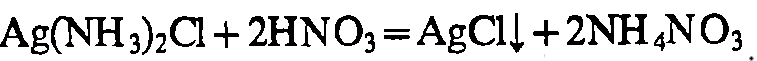 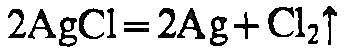 мешают SCN-,Br-,I-,IO3-ПО=10мкгBr-Br-Br-Br-AgNO3Br- + Ag+ = AgBr↓AgBr + 2NH3=Ag(NH3)2BrAgBr + 2KCN = KAg(CN)2 + KBrAgBr + 2Na2S2O3 = Na3Ag(S2O3)2+NaBrмешают SCN-,Cl-,I-,IO3-ПО=5мкгCl2*aq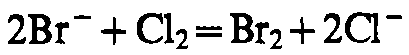 экстракция CCl4,CHCl3,C6H6мешают S2-,S2O32-,SO32-ПО=50мкгI-I-I-I-AgNO3I- + Ag+ = AgI↓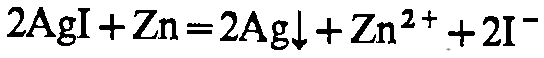 мешают SCN-,Cl-,Br-,IO3-ПО=1мкгCl2*aq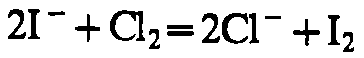 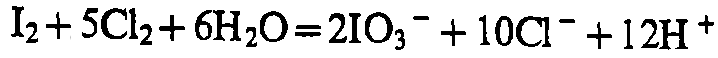 кислая среда, экстракция CCl4, CHCl3, C6H6мешают S2-,S2O32-,SO32-ПО=40мкгNO2-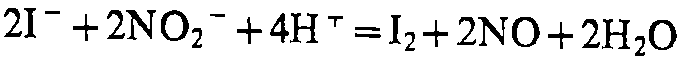 слабокислая среда, экстракция CCl4, CHCl3, C6H6мешают S2-,S2O32-,SO32-ПО=0,03мкгIO3-IO3-IO3-IO3-AgNO3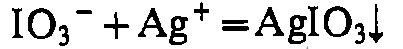 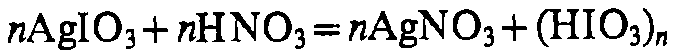 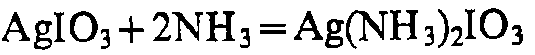 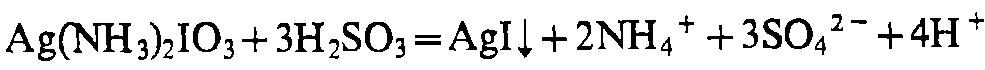 мешают SO32-,Cl-,I-,Br-KI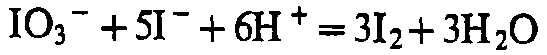 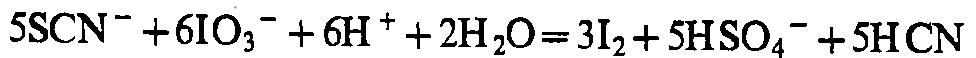 уксуснокислая средамешают NO2-,ClO3-ПО=80мкгNa2S2O3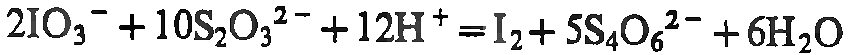 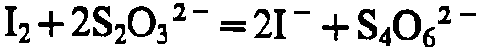 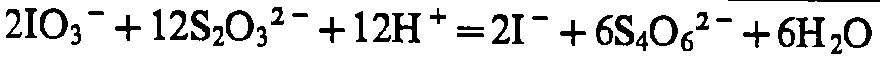 уксуснокислая средаSCN-SCN-SCN-SCN-AgNO3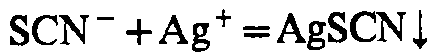 растворим в NH3(слабо), (NH4)2CO3,HNO3мешают Cl-,Br-,I-,IO3-Fe3+Fe3+ + SCN- = Fe(SCN)n(3-n)+мешают PO43-,AsO43-,C2O42-, H2C4O62-C3H5O(COO)33-,F-,CH3COO-ПО=6мкгТретья группа анионовТретья группа анионовТретья группа анионовТретья группа анионовNO3-NO3-NO3-NO3-FeSO4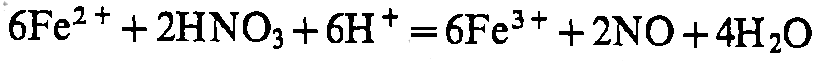 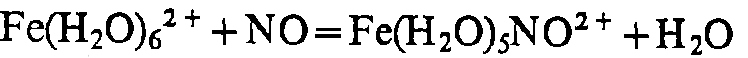 мешают NO2-,I-,Br-,SCN-,IO3-,ClO3-,SO32-,S2O32-,S2-ПО=2,5мкгAl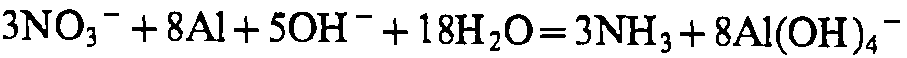 мешают NH4+,SCN-,NO2-,R-NH2ПО=2мкгдифениламин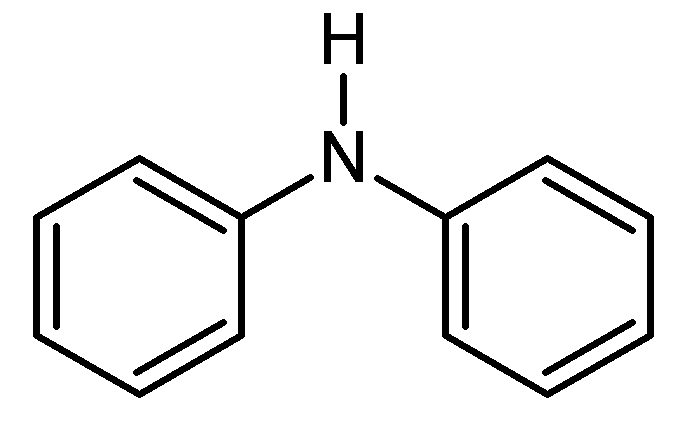 +HNO3 = +HNO3 = 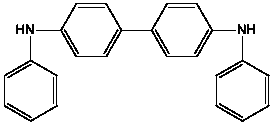 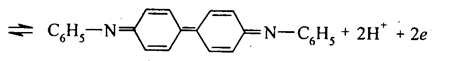 H2SO4концмешают NO2-,ClO3-,IO3-,Fe3+,Sb5+, Cr6+,MnO4-,I-ПО=0,5мкг(дифениламин)ПО=0,07мкг(дифенилбензидин)нитронмикрокристаллоск.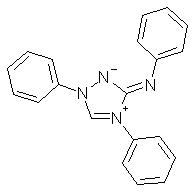 + HNO3 = 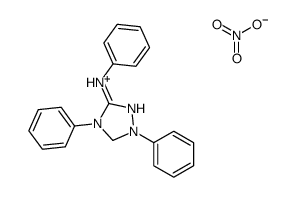 кислая средамешают NO2-,SCN-,ClO3-,I-ПО=0,4мкгNO2-NO2-NO2-NO2-KI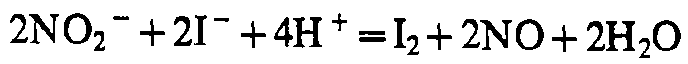 кислая средамешают IO3-,ClO3-,CrO42-,MnO4-,S2-,SO32-,S2O32-ПО=0,1мкгKMnO4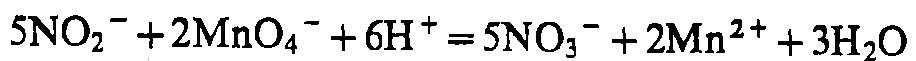 кислая средамешают S2-,SO32-,S2O32-,I-, Br-,SCN-,Cl- (в большом кол-ве)бензидин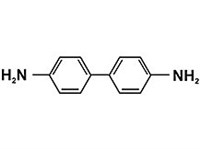 8-оксихинолин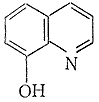 -NH2+NO2- = -N-=N+рН~3(уксуснокислая среда)мешают I-ПО=14мкгCH3COO-CH3COO-CH3COO-CH3COO-(Na/K)HSO4тв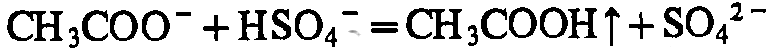 мешают в больших кол-вах Cl-,Br-,I-,SO32-S2O32-FeCl3Fe3+ + H2O + CH3COO- = Fe3(OH)2(CH3COO)6+Fe3(OH)2(CH3COO)6+ =разб Fe3O(CH3COO)6OH↓мешают CO32-,PO43-,S2-C2H5OH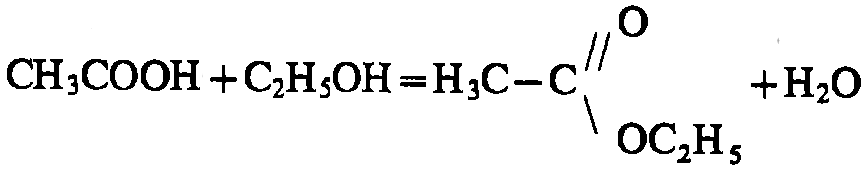 H2SO4концмешают Cl-,Br-,I-,SO32-,S2O32-,S2-